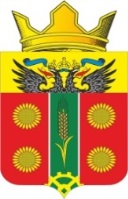 АДМИНИСТРАЦИЯ ИСТОМИНСКОГО СЕЛЬСКОГО ПОСЕЛЕНИЯАКСАЙСКОГО РАЙОНА РОСТОВСКОЙ ОБЛАСТИРАСПОРЯЖЕНИЕ29.12.2020                                  х. Островского                                              № 171Об утверждении планареализации муниципальной программы«Управление имуществом» на 2021 год        В соответствии с постановлением Администрации Истоминского сельского поселения от 01.08.2018 № 166 «Об утверждении Порядка разработки, реализации и оценки эффективности муниципальных программ Истоминского сельского поселения», постановлением Администрации Истоминского сельского поселения от 22.10.2018 № 233 «Об утверждении Перечня муниципальных программ Истоминского сельского поселения»Утвердить план реализации муниципальной программы Истоминского сельского поселения «Управление имуществом» на 2021 год (далее – план реализации) согласно приложению к настоящему распоряжению.Сектору экономики и финансов Администрации Истоминского сельского поселения обеспечить исполнение плана реализации, указанного в пункте 1 настоящего распоряжения.Настоящее распоряжение подлежит размещению на официальном сайте поселения, и опубликованию в периодическом печатном издании Истоминского сельского поселения «Вестник».Контроль за выполнением настоящего распоряжения возложить на Заместителя главы Администрации Истоминского сельского поселения Кудовба Д.А.Глава Администрации Истоминского сельского поселения	         О. А. КалининаРаспоряжения вносит	Отдел по имущественным и земельным отношениям, ЖКХ, благоустройству,                                                             архитектуре и предпринимательству                                                                                                                    	            Приложение к распоряжению от 29.12.2020 № 171ПЛАН РЕАЛИЗАЦИИ муниципальной программы Истоминского сельского поселения «Управление имуществом» на 2021 год№Номер и наименованиеОтветственный исполнитель, соисполнитель, участник (должность/ ФИО)Плановый срок реализацииОжидаемый результат (краткое описание)Объем расходов (тыс. руб.)Объем расходов (тыс. руб.)Объем расходов (тыс. руб.)№Номер и наименованиеОтветственный исполнитель, соисполнитель, участник (должность/ ФИО)Плановый срок реализацииОжидаемый результат (краткое описание)всеговнебюджетные источникибюджет сельского поселения1Подпрограмма 2. «Создание условий для обеспечения выполнения органами местного самоуправления своих полномочий» Старший инспектор сектора имущественных отношений и архитектурыШицина С.А.ХХ17,1x17,122.1 Мероприятие по созданию условий для выполнения органами местного самоуправления своих полномочийСтарший инспектор сектора имущественных отношений и архитектурыШицина С.А.31.12.2021г.Заключениемуниципальных контрактов 17,1x17,13Контрольное событие: создание условий для выполнения органами местного самоуправления своих полномочийСтарший инспектор сектора имущественных отношений и архитектурыШицина С.А.31.12.2021г.Создание условий для выполнения органами местного самоуправления своих полномочийххх4Итого по муниципальной программеСтарший инспектор сектора имущественных отношений и архитектурыШицина С.А.        Х          Х17,1х17,1